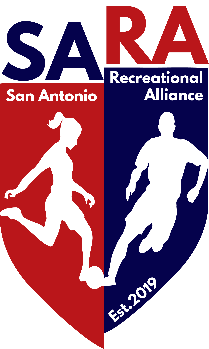 RULESSan Antonio Recreational Alliance Rules-7v7 format, 25 min halves, 5 min half time, 1 ref-for U10 to U17 Teams (but a three-man crew can be used at club’s discretion). A 9v9 format can happen for any game that both coaches agree on (we recommend that coaches prepare for both scenarios especially if rosters are big) 1. Mercy rule-8-0 max-then the ref will end the game. Coaches need to get creative to keep the game going (add, subtract players) Swallow pride, remember it is for the kids. 2. Equipment-Soccer cleats only, no football or baseball cleats allowed. Shin guards are a must and NEED to be worn under socks! No jewelry worn of any kind-No tapping of earrings, NO exceptions. 3. Cautions-will be documented on game card-sanctions will be 3 yellows = red must sit out a game. Red-violent conduct-2 game suspension. 4. Scores-we will start requiring rosters-utilizing got soccer if possible (or a written roster) “ keeping” scores only to monitor scoring of games, injuries and cards. This will help determine whether a team should remain in recreational play. Score needs to be inputted into got soccer immediately after the game-can teach coaches or assistants to input/or administrators of clubs or ref assignors. NOTE* rosters are not required at this time but may be implemented at discretion of League members.5. Players’ names will be on the roster, if there is a guest player, they can be written in. THAT guest player should not be added, solely to win the game should only be for numbers. 6. Players must be in the same uniform as others7. We will group rec teams together by age, as best we can for fair play. 8. Exceptions to rule need to be brought to alliance members attention9. Coaches should not be paid trainers-exceptions need to be brought to Alliance members attention **10. Drop back line for U10 will be half field- refs, players and coaches should be instructed of this for this league. When the goalie has possession, the attacking team MUST move back to drop back (Build out line) to allow goalie to distribute to team.  No headers for teams under U11 (Indirect foul is awarded if header done).11. All USSF soccer rules apply. https://www.usyouthsoccer.org/referees/rules-of-the-game/12. Parent and coach conduct- No abuse of player or referee will be tolerated. Games are meant to be fun, and bad behavior just takes the fun out of it. Remember, there is no end game here, there is no Championship result-we want the players to enjoy the game. 13.How to handle moving teams to a different level/age-will be based on scores-team will either need to move up in age or move on to a select league. 14.Season is Fall (September), Spring (March) 15.Kid Safe is a must-every coach MUST complete the courses and background check-must be able to attach them to their team-this is only allowed when all criteria are met. 16.Teams should be registered through USSSA for league insurance to be valid 17.Each organization is responsible for having a certified assignor, who only assigns certified refs, NO EXCEPTIONS. Home and away model for scheduling games. 18.There must be a ref at the game-if no ref a coach or parent may referee.19.No no- shows allowed and canceling of any game is discouraged. We have a schedule out with all the games posted in advance. If there is a legitimate reason, make every effort to contact all teams involved with enough notice. 20. Communication is key-will have a central location for coaches contact info and schedule’s TBD-right now the info will be on graysasoccer.org. We encourage that you post on your own website and social media too. 21.This league is an alliance, please respect the rules. Please refrain from any recruiting of alliance club’s players. We understand that players are fluid and may come to different coaches/teams to ask to be on their team, please get with that clubs DOC to talk about the request. These rules are put in place to make sure these games are for fun and player development. SARA was created to bring the fun back into Recreational soccer; Let us work together to make this work.